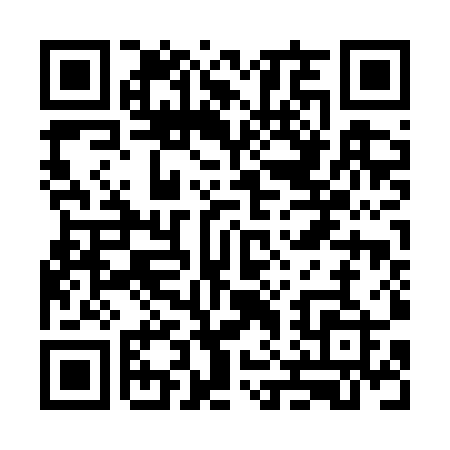 Prayer times for Antsvenciai, LithuaniaWed 1 May 2024 - Fri 31 May 2024High Latitude Method: Angle Based RulePrayer Calculation Method: Muslim World LeagueAsar Calculation Method: HanafiPrayer times provided by https://www.salahtimes.comDateDayFajrSunriseDhuhrAsrMaghribIsha1Wed3:125:481:276:389:0611:342Thu3:115:461:276:399:0811:353Fri3:105:441:266:409:1011:364Sat3:095:421:266:419:1211:365Sun3:085:401:266:439:1411:376Mon3:075:381:266:449:1611:387Tue3:065:361:266:459:1711:398Wed3:055:341:266:469:1911:399Thu3:055:321:266:479:2111:4010Fri3:045:301:266:489:2311:4111Sat3:035:281:266:499:2511:4212Sun3:025:261:266:509:2711:4313Mon3:025:241:266:519:2811:4314Tue3:015:231:266:529:3011:4415Wed3:005:211:266:539:3211:4516Thu2:595:191:266:549:3411:4617Fri2:595:171:266:559:3611:4618Sat2:585:161:266:569:3711:4719Sun2:585:141:266:579:3911:4820Mon2:575:131:266:589:4111:4921Tue2:565:111:266:599:4211:4922Wed2:565:101:267:009:4411:5023Thu2:555:081:267:019:4511:5124Fri2:555:071:267:029:4711:5225Sat2:545:051:277:039:4911:5226Sun2:545:041:277:049:5011:5327Mon2:535:031:277:059:5211:5428Tue2:535:021:277:059:5311:5429Wed2:535:001:277:069:5411:5530Thu2:524:591:277:079:5611:5631Fri2:524:581:277:089:5711:56